本校103學年度導師工作及新進教師研習會活動照片（103.06.28.）本校103學年度導師工作及新進教師研習會活動照片（103.06.28.）本校103學年度導師工作及新進教師研習會活動照片（103.06.28.）本校103學年度導師工作及新進教師研習會活動照片（103.06.28.）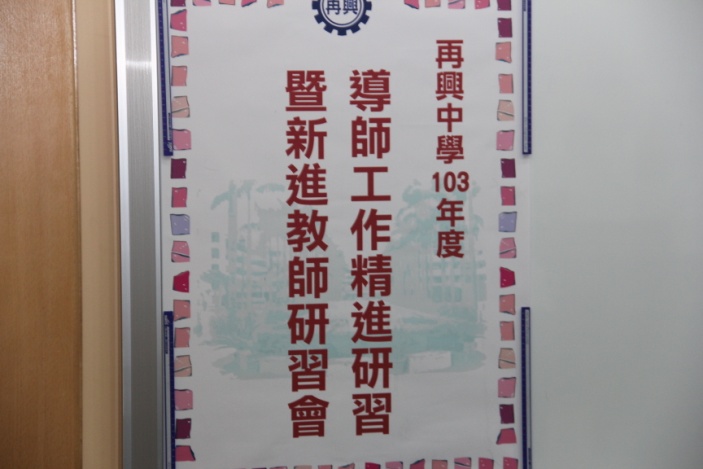 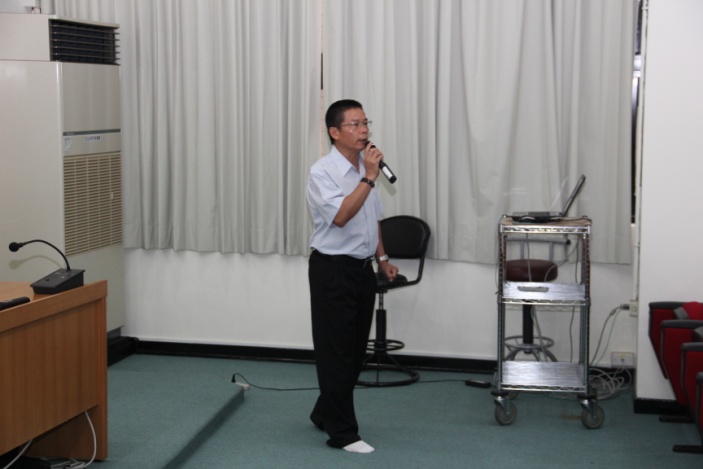 說明： 說明： 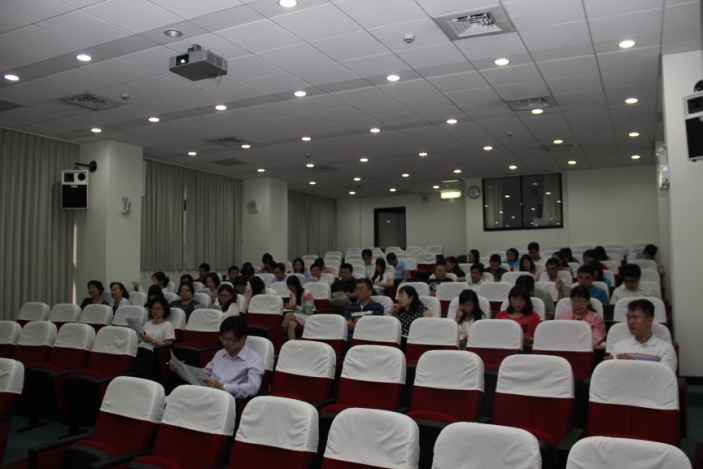 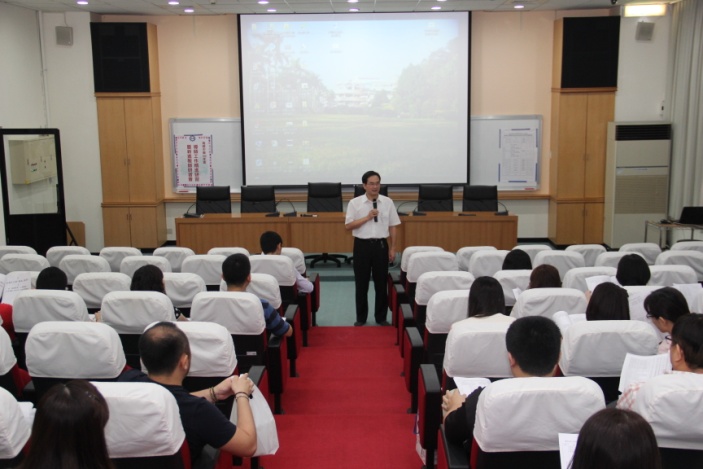 說明： 說明：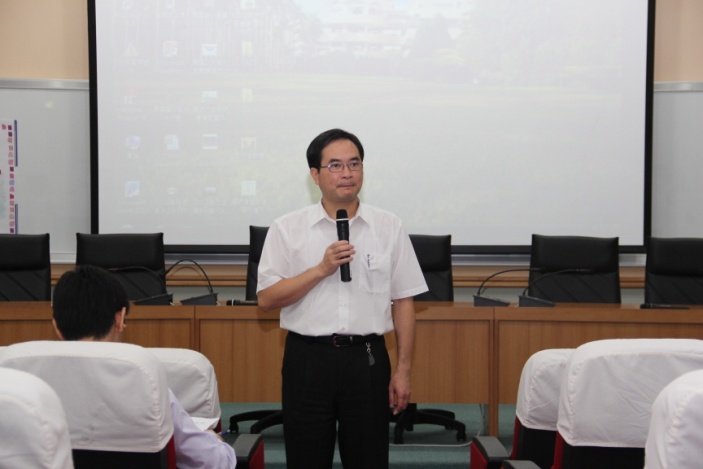 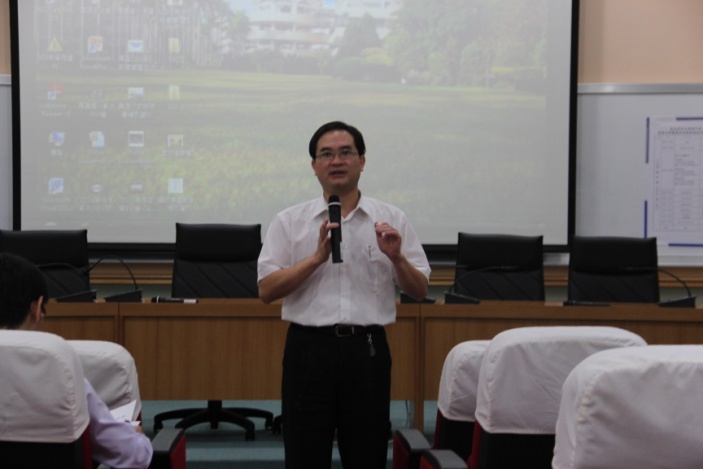 說明：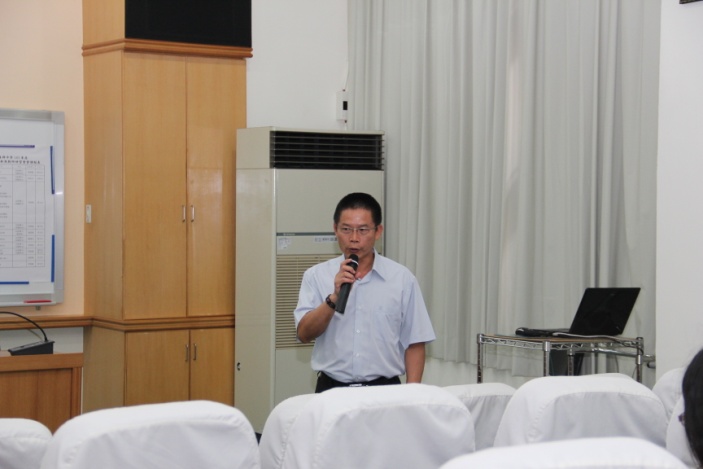 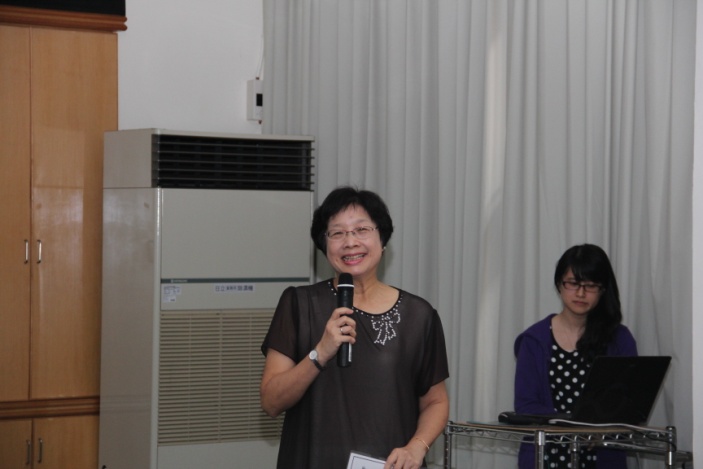 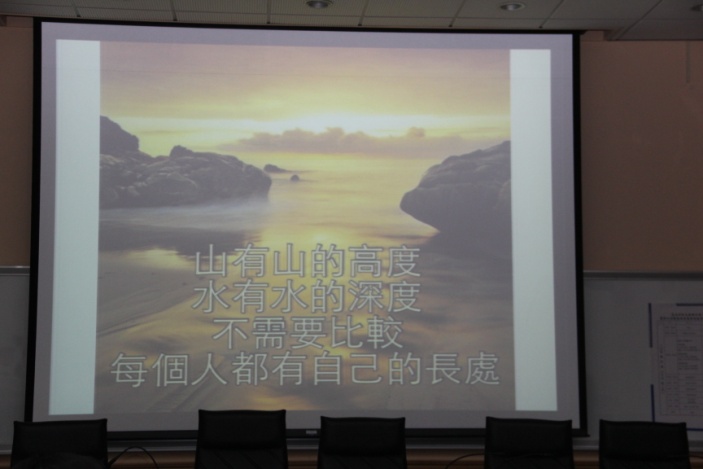 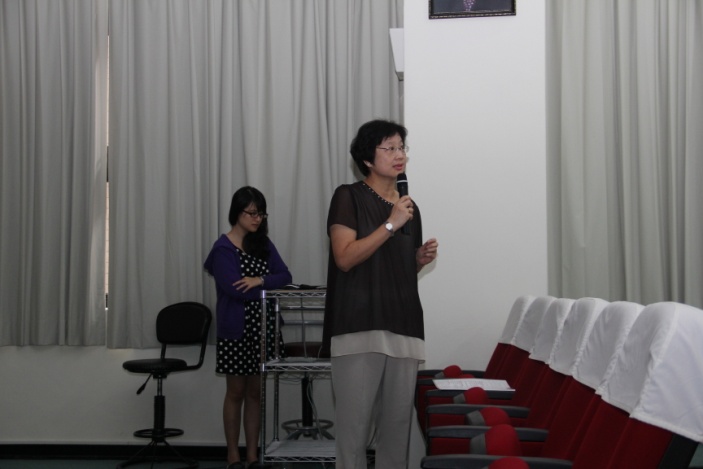 說明： 說明： 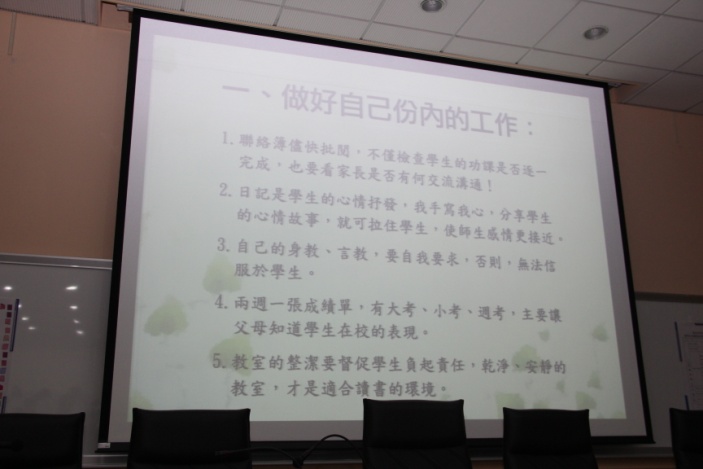 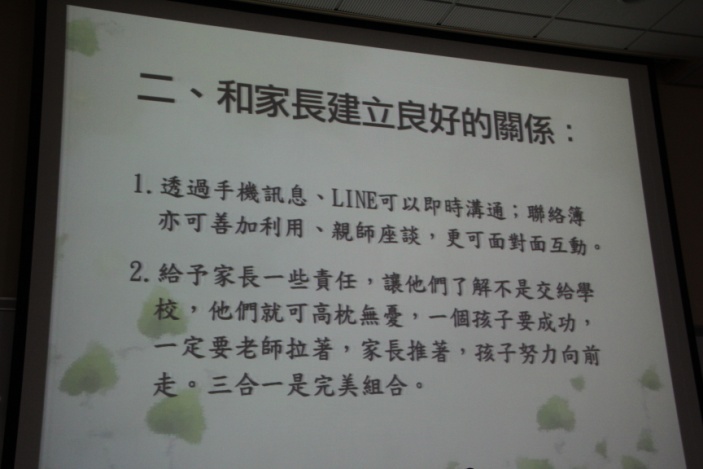 說明： 說明：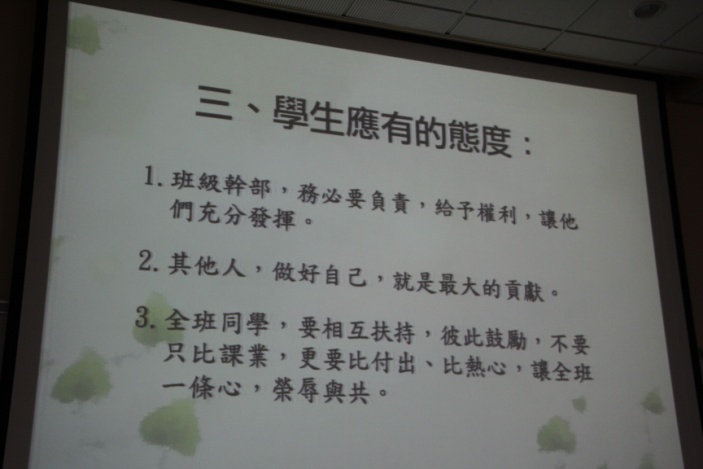 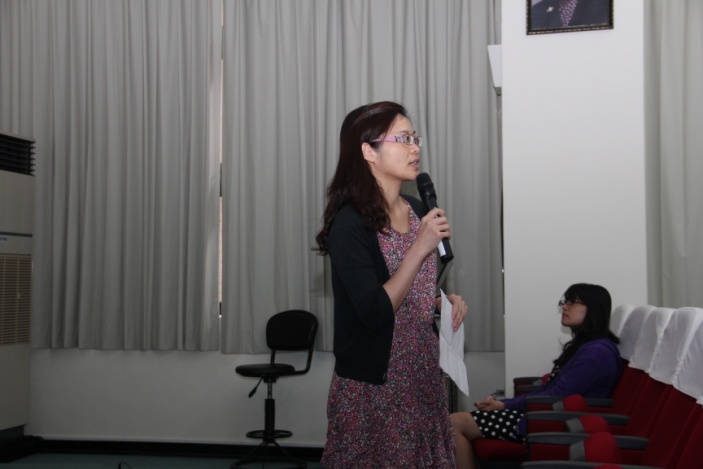 說明：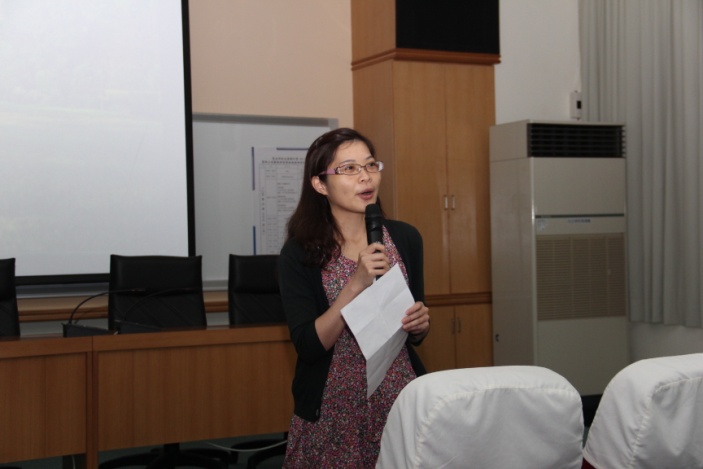 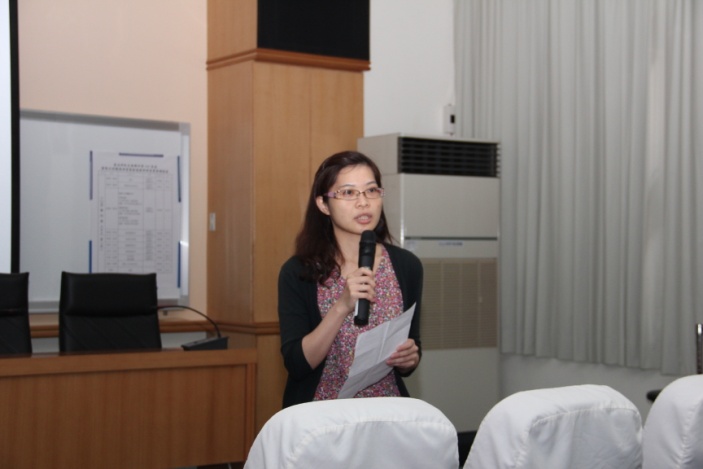 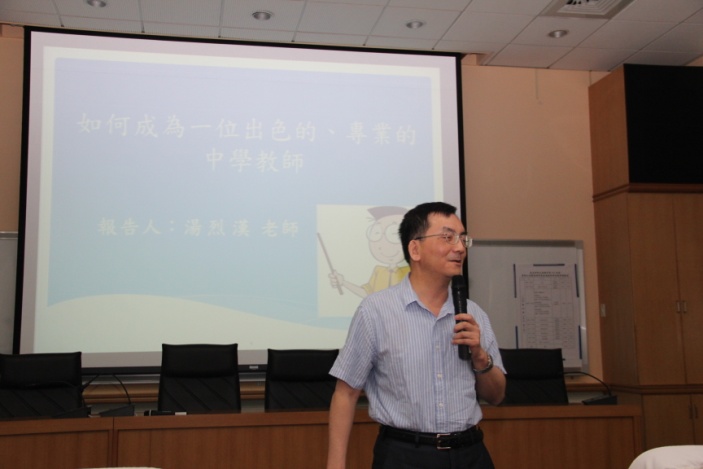 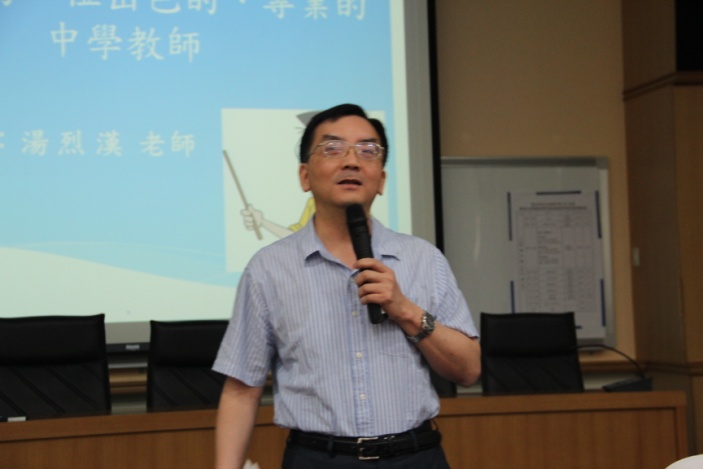 說明： 說明： 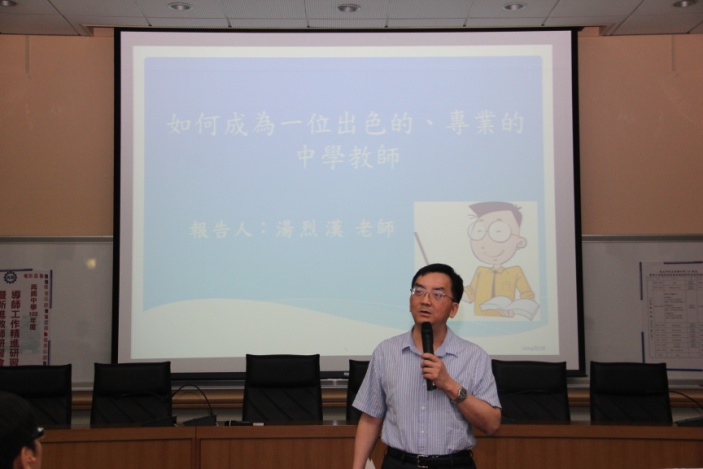 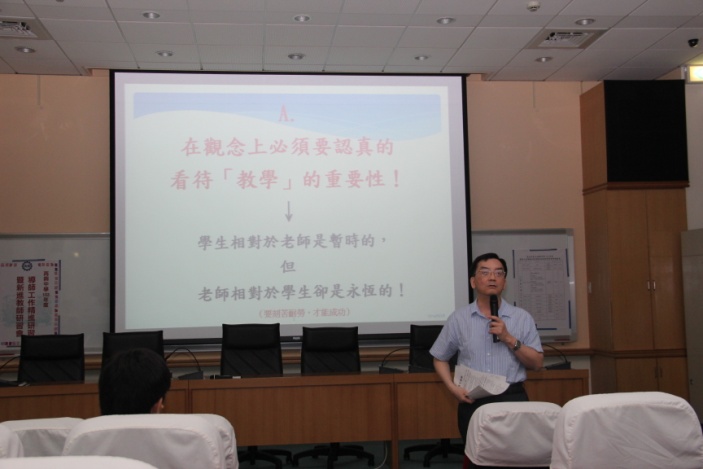 說明： 說明：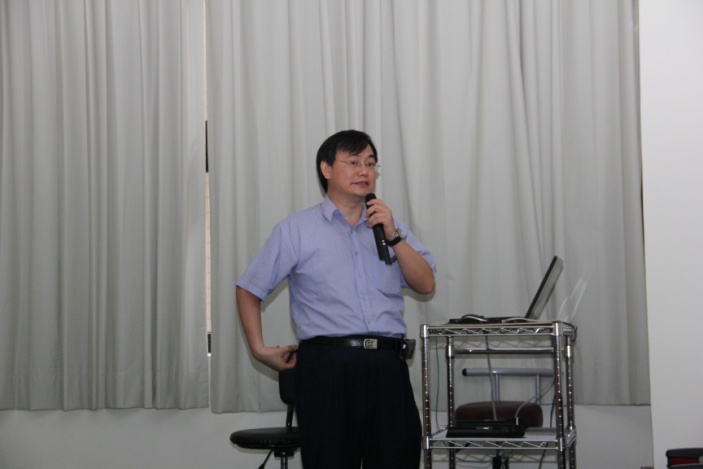 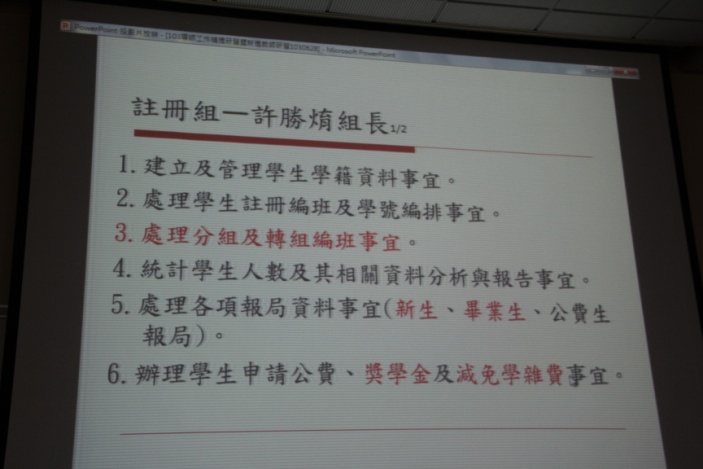 說明：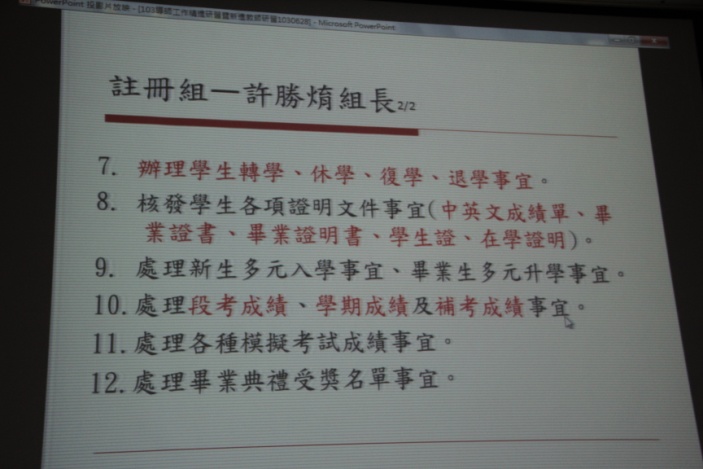 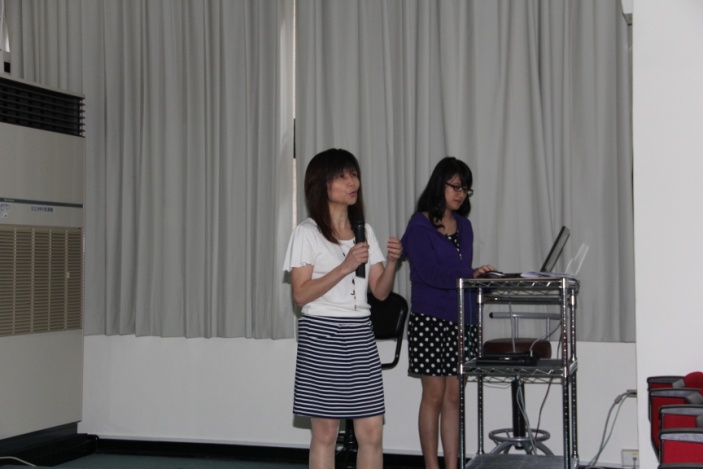 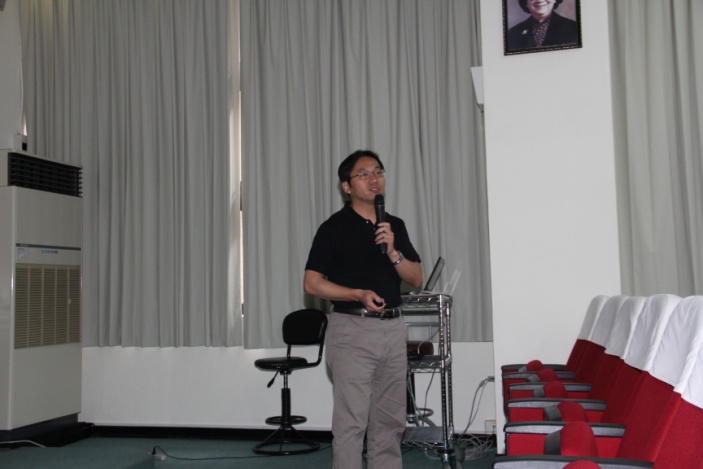 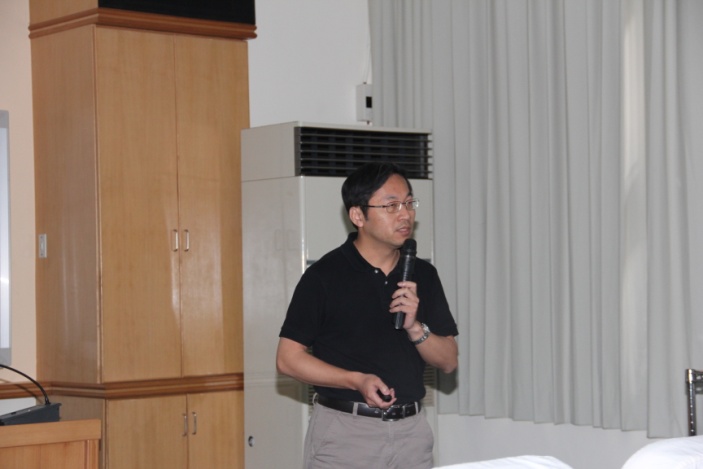 說明： 說明： 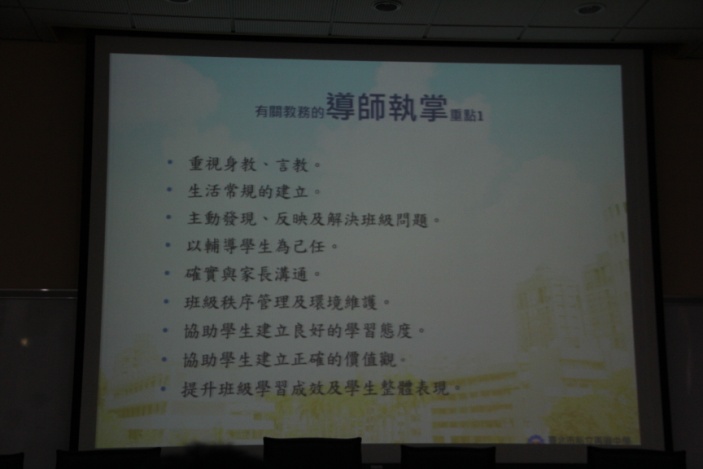 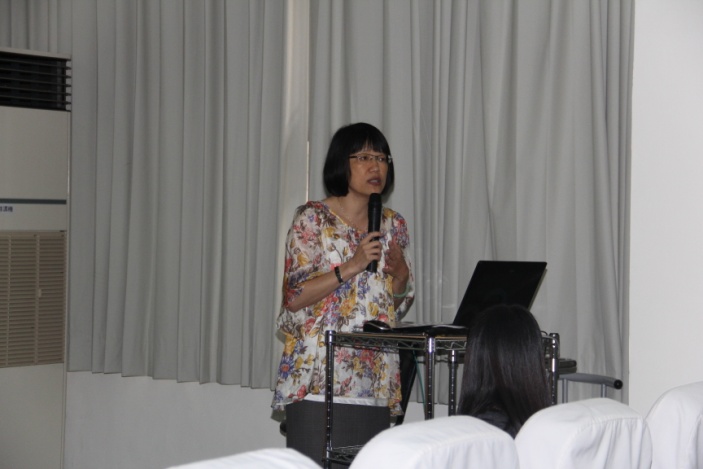 說明： 說明：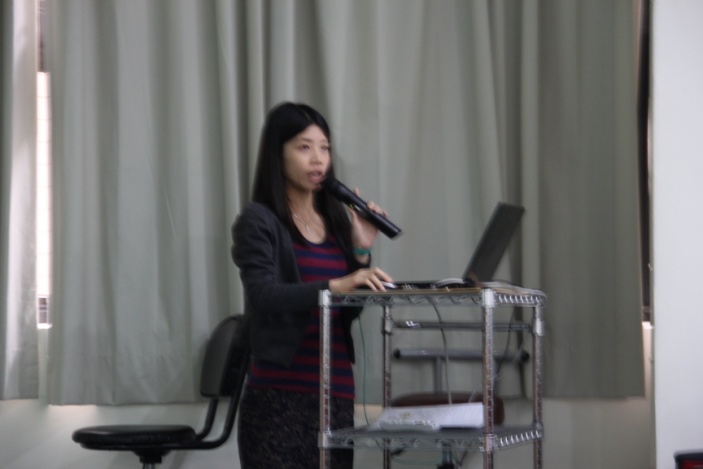 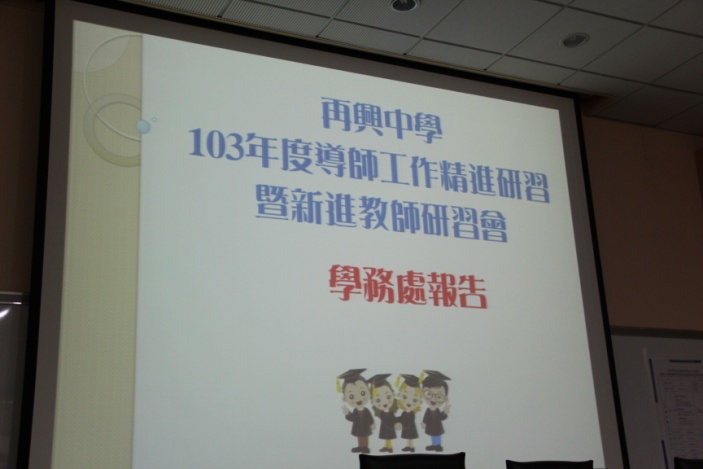 說明：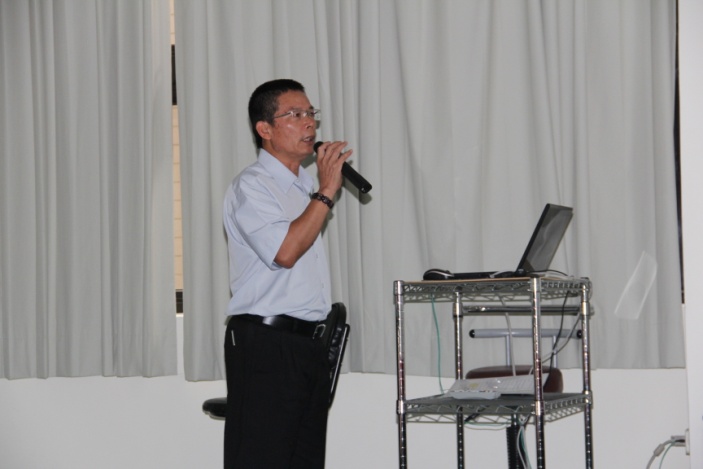 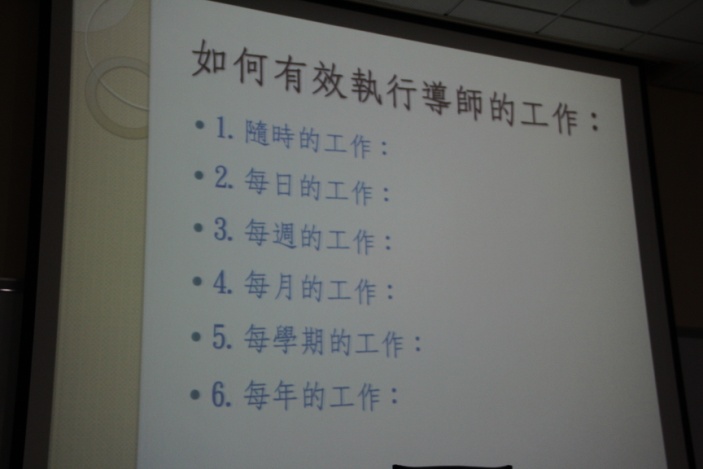 